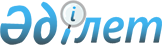 Об утверждении национального плана углеродных квотПриказ Министра экологии, геологии и природных ресурсов Республики Казахстан от 11 июля 2022 года № 525. Зарегистрирован в Министерстве юстиции Республики Казахстан 13 июля 2022 года № 28798      Примечание ИЗПИ!      Порядок введения в действие см. п. 4.       В соответствии с пунктом 2 статьи 290 Экологического кодекса Республики Казахстан, ПРИКАЗЫВАЮ:       1. Утвердить прилагаемый национальный план углеродных квот.      2. Департаменту климатической политики и зеленых технологий Министерства экологии, геологии и природных ресурсов Республики Казахстан в установленном законодательством порядке обеспечить:      1) государственную регистрацию настоящего приказа в Министерстве юстиции Республики Казахстан;      2) размещение настоящего приказа на интернет-ресурсе Министерства экологии, геологии и природных ресурсов Республики Казахстан после его официального опубликования;      3) в течение десяти рабочих дней после государственной регистрации в Министерстве юстиции Республики Казахстан настоящего приказа представление в Департамент юридической службы Министерства экологии, геологии и природных ресурсов Республики Казахстан сведений об исполнении мероприятий, предусмотренных подпунктами 1) и 2) настоящего пункта.      3. Контроль за исполнением настоящего приказа возложить на курирующего вице-министра экологии, геологии и природных ресурсов Республики Казахстан.      4. Настоящий приказ вводится в действие по истечении шестидесяти календарных дней после дня его первого официального опубликования.      "СОГЛАСОВАН"Министерством индустриии инфрастуктурного развитияРеспублики Казахстан      "СОГЛАСОВАН"Министерством финансовРеспублики Казахстан      "СОГЛАСОВАН"Министерством национальной экономикиРеспублики Казахстан      "СОГЛАСОВАН"Министерством энергетикиРеспублики Казахстан Национальный план углеродных квот
Общий объем углеродных квот по регулируемым сферам деятельности© 2012. РГП на ПХВ «Институт законодательства и правовой информации Республики Казахстан» Министерства юстиции Республики Казахстан      Министр экологии, геологиии природных ресурсовРеспублики Казахстан С. БрекешевУтверждены приказом
Министра экологии, геологии
и природных ресурсов
Республики Казахстан
от 11 июля 2022 года № 525Регулируемая сфера деятельностиКоличество установокОбъем квот на 2022 год, тонн двуокиси углеродаОбъем квот на 2023 год, тонн двуокиси углеродаОбъем квот на 2024 год, тонн двуокиси углеродаОбъем квот на 2025 год, тонн двуокиси углеродаЭлектроэнергетическая8995 304 59593 872 60892 469 64791 076 361Нефтегазовая4923 039 14622 692 97422 353 81922 017 003Горнодобывающая217 334 2127 224 0127 116 0477 008 826Металлургическая1930 747 13530 285 14829 832 52529 383 023Химическая71 715 1051 689 3351 664 0871 639 013Обрабатывающая (в части производства стройматериалов: цемента, извести, гипса и кирпича)148 019 8027 899 3027 781 2447 664 000Всего199166 159 995163 663 379161 217 369158 788 226Общий объемОбщий объем649 828 969649 828 969649 828 969649 828 969РезервРезерв11 816 92311 643 88711 460 28811 299 264